		WYBERZ ZWIERZĄTKO I POKOLORUJ 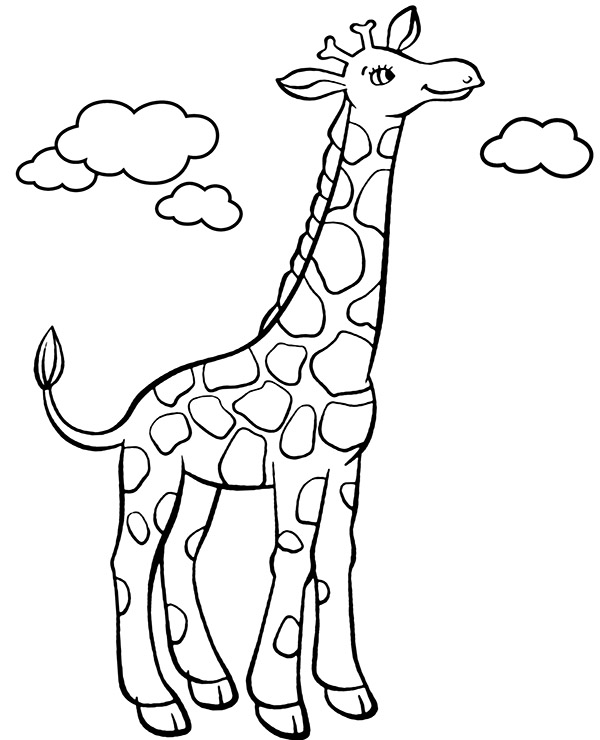 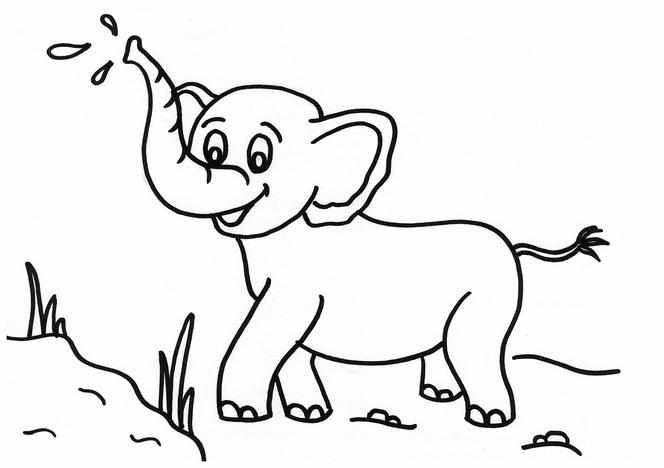 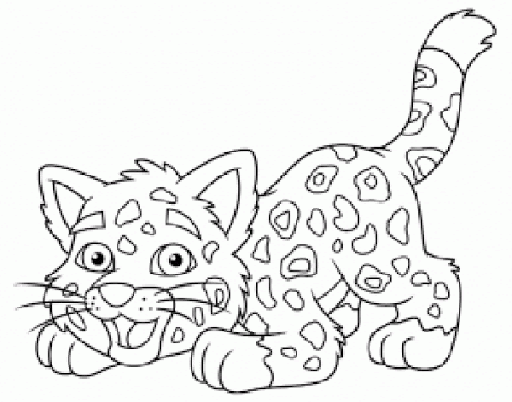 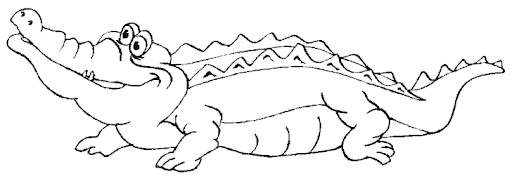 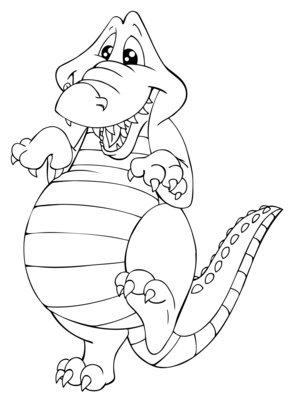 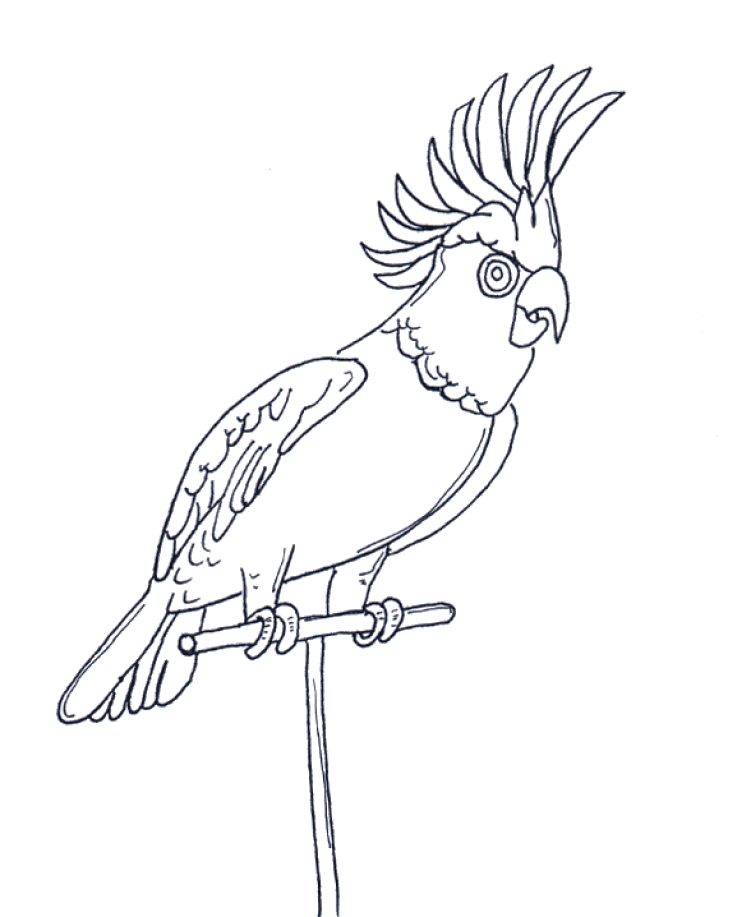 		POKOLORUJ  WEDŁUG WZORU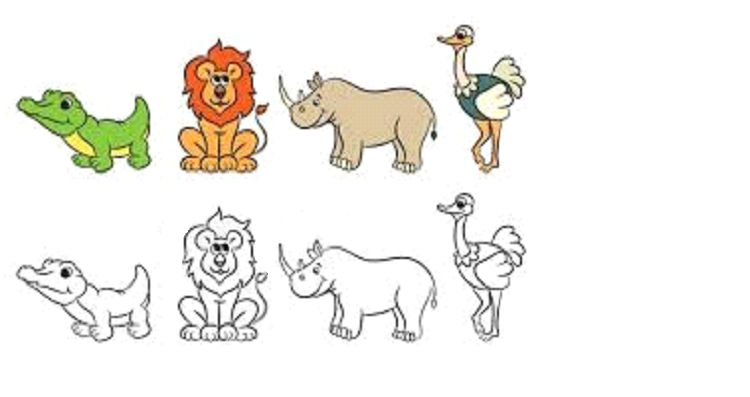 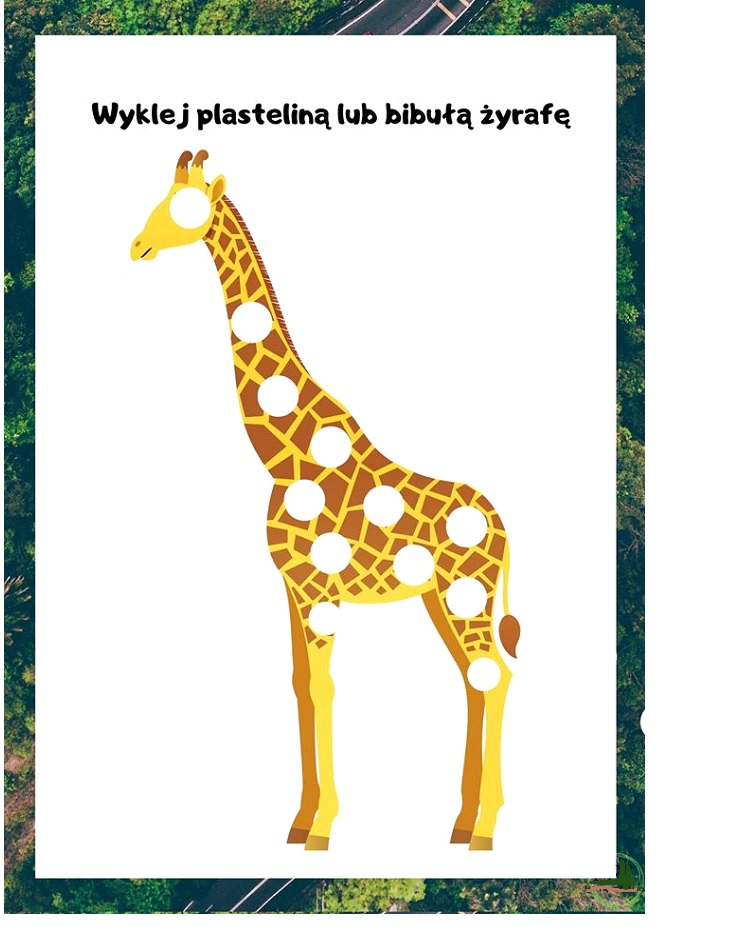 